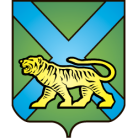 ТЕРРИТОРИАЛЬНАЯ ИЗБИРАТЕЛЬНАЯ КОМИССИЯ
ГОРОДА УССУРИЙСКАРЕШЕНИЕг. Уссурийск
О внесении изменений в сведения о секретаре участковой избирательной комиссии избирательного участка № 2808Пятковой Г.В.	Рассмотрев поступившее в территориальную избирательную комиссию города Уссурийска заявление с приложением документов, подтверждающих изменение сведений о секретаре участковой избирательной комиссии избирательного участка № 2808 Пятковой Г.В.  (свидетельство о заключении брака от 26 октября 2019 года II-ВС № 557554), на основании пункта 9 статьи 26 Федерального закона «Об основных гарантиях избирательных прав и права на участие в референдуме граждан Российской Федерации» и представленных документов территориальная избирательная комиссия города УссурийскаРЕШИЛА:1. Изменить сведения о секретаре участковой избирательной комиссии избирательного участка № 2808 Пятковой Галине Владимировне, заменив фамилию Пяткова на фамилию Зубкова. 2. Выдать Зубковой Галине Владимировне удостоверение секретаря участковой избирательной комиссии избирательного участка № 2808 установленного образца.3. Направить настоящее решение в участковую избирательную комиссию избирательного участка № 2808.4. Разместить настоящее решение на официальном сайте администрации Уссурийского городского округа в разделе «Территориальная избирательная комиссия города Уссурийска» в информационно-телекоммуникационной сети «Интернет».Председатель комиссии			                                  О.М. МихайловаСекретарь комиссии                                                                               Н.М. Божко27 февраля 2020 года                     №  253/1666